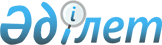 Об определении целевых групп и установлении дополнительного перечня лиц, относящихся к целевым группам, проживающих на территории Жамбылского района Северо-Казахстанской области на 2016 год
					
			Утративший силу
			
			
		
					Постановление акимата Жамбылского района Северо-Казахстанской области от 2 декабря 2015 года N 385. Зарегистрировано Департаментом юстиции Северо-Казахстанской области 25 декабря 2015 года N 3517. Утратило силу постановлением акимата Жамбылского района Северо-Казахстанской области от 4 мая 2016 года N 110      Сноска. Утратило силу постановлением акимата Жамбылского района Северо-Казахстанской области от 04.05.2016 N 110 (вводится в действие со дня подписания).

      В соответствии пунктом 2 статьи 5, подпунктом 2) статьи 7 Закона Республики Казахстан от 23 января 2001 года "О занятости населения", акимат Жамбылского района Северо-Казахстанской области ПОСТАНОВЛЯЕТ:

      1. Определить целевые группы, проживающие на территории Жамбылского района Северо-Казахстанской области, на 2016 год:

      1) малообеспеченные;

      2) молодежь в возрасте до двадцати одного года;

      3) воспитанники детских домов, дети-сироты и дети, оставшиеся без попечения родителей, в возрасте до двадцати трех лет;

      4) одинокие, многодетные родители, воспитывающие несовершеннолетних детей;

      5) граждане, имеющие на содержании лиц, которые в порядке, установленном законодательством Республики Казахстан, признаны нуждающимися в постоянном уходе, помощи или надзоре; 

       6) лица, предпенсионного возраста (за два года до выхода на пенсию по возрасту);

      7) инвалиды;

      8) лица, уволенные из рядов Вооруженных Сил Республики Казахстан;

      9) лица, освобожденные из мест лишения свободы и (или) принудительного лечения;

      10) оралманы;

      11) выпускники организаций высшего и послевузовского образования

       12) лица, высвобожденные в связи с ликвидацией работодателя, юридического лица, либо прекращением деятельности работодателя, физического лица, сокращением численности или штата работников;

       13) лица, состоящие на учете службы пробации уголовно-исполнительной инспекции;

      14) лица, потерпевшие от акта терроризма, и лица, участвовавшие в его пресечении.

       2. Установить дополнительный перечень лиц, относящихся к целевым группам, на территории Жамбылского района Северо-Казахстанской области: 

      1) молодежь в возрасте от двадцати одного года до двадцати девяти лет;

      2) безработные лица, старше пятидесяти лет;

       3) выпускники колледжей и профессиональных лицеев в течение года со дня окончания учебного заведения;

      4) лица, длительное время не работающие (двенадцати и более месяцев)

      5) лица, в семье которого нет ни одного работающего;

      6) лица, высвобожденные в связи с потерей работы.

       3. Контроль за исполнением настоящего постановления возложить на курирующего заместителя акима района.

      4. Настоящее постановление вводится в действие с 1 января 2016 года. 


					© 2012. РГП на ПХВ «Институт законодательства и правовой информации Республики Казахстан» Министерства юстиции Республики Казахстан
				
      Аким Жамбылского района
Северо-Казахстанской области

И. Турков
